Приложение № 1к Административному регламенту по предоставлению муниципальной услуги по _________________________________                                                                                                            (наименование услуги)1. Информация о месте нахождения и графике работы Администрации.Место нахождения: Ленинградская обл.,Лужский р-н, п. Торковичи, 2-я Гражданская,д.1Справочные телефоны Администрации: 88137278844Факс: 88137278844;Адрес электронной почты Администрации: torkovadm@mail.ru;График работы Администрации:Часы приема корреспонденции:Продолжительность рабочего дня, непосредственно предшествующего нерабочему праздничному дню, уменьшается на один час.2. Информация о месте нахождения и графике работы администрацииМесто нахождения Ленинградская область,Лужский р-н,п. Торковичи, ул. 2-я Гражданская,д.1Справочные телефоны администрации: 88137278844Факс: 88137278844Адрес электронной почты администрации: torkovadm@mail.ruГрафик работы  администрации:Приложение № 2к Административному регламенту	                                                       В ответственный орган местного самоуправления                                                                              от ________________________________________                                                                                                (Ф.И.О. заявителя)                                                                             зарегистрированного  по адресу:                                                                             ___________________________________________                                                                             ____________________________________________                                                                               (место  регистрации; телефон, факс,                                                                                                     иные сведения)Заявлениео выдаче разрешения на захоронение и подзахоронение на гражданских кладбищах муниципального образованияПрошу выдать разрешение на ____________________________________________________________________________________________________________________________________________ ___________________________________________________________________________________                         (фамилия, имя, отчество умершего)Дата смерти _________________, на кладбище ___________________________________________                                                (наименование кладбища)___________________________________________________________________________________                                                    (дата, Ф.И.О., подпись)Приложение:  указываются   документы,  которые   заявитель  представляет  в соответствии с пунктом 2.6 Административного регламента.Приложение № 3к Административному регламенту                                                                                  В ответственный орган местного самоуправления                                                                                  от ________________________________________,                                                                                                            (Ф.И.О. заявителя)                                                                                 зарегистрированного    по   адресу:                                                                                 ___________________________________________                                                                                           (место  регистрации; телефон, факс,                                                                                                            иные сведения)Заявлениео выдаче разрешения на захоронение умершего в родственное местозахоронения, на участке в пределах ограды родственного местазахороненияПрошу   выдать   разрешение   на    захоронение     умершего   родственника___________________________________________________________________________________                                                          (фамилия, имя, отчество)___________________________________________________________________________________(указать куда: в родственное захоронение или на участок  в пределах  оградыродственного захоронения)где ранее захоронен в ___________ году ________________________________________________                                                                                       (родственное отношение, Ф.И.О. ранее___________________________________________________________________________________захороненного лица)на участке N ________, в могиле N _______, кладбища ____________________________________                                                                                                                   (наименование)на могиле имеется ___________________________________________________________________                                                               (указать вид намогильного сооружения)с надписью _________________________________________________________________________                                                              (Ф.И.О. ранее захороненного лица)Правильность сведений подтверждаю.Подпись _________________ Ф.И.О. __________________________________ Дата ____________Приложение:  указываются   документы, которые  заявитель   представляет   всоответствии с пунктом 2.6 Административного регламента.Приложение № 4к Административному регламентуСогласие гражданина на обработку персональных данныхЯ, _______________________________________________ «____» ___________года рождения,               (Ф.И.О. заявителя (уполномоченного лица) полностью) Документ, удостоверяющий личность _________________________________________________ Серия _________номер _________Дата выдачи «	»________________     _________г.  кем выдан  ________________________________________________________________________ Адрес проживания:_________________________________________________________________ Полномочия подтверждены ___________________________________________________________________________________________________________________________________________(наименование и реквизиты доверенности или иного документа, подтверждающего полномочия уполномоченного лица)В соответствии с пунктом 4 статьи 9 Федерального закона от 27.07.2006г. №152-ФЗ «О персональных данных»  даю согласие:□ на обработку моих персональных данных (фамилии, имени, отчества, даты рождения, паспортных данных, адреса места жительства, сведений, содержащихся в представленных документах)  □ на обработку персональных данных (фамилии, имени, отчества, даты рождения, паспортных данных, адреса места жительства, сведений, содержащихся в представленных документах) _____________________________________________________________________________________(указывается фамилия, имя, отчество лица, интересы которого представляет уполномоченное лицо)с целью получения услуги, а именно сбор, использование, систематизацию, передачу, накопление, блокирование, хранение, уничтожение (обновление, изменение), распространение, в том числе передачу третьим лицам: федеральным органам исполнительной власти и их территориальным органам, органам исполнительной власти субъектов Российской Федерации и подведомственным им государственным учреждениям, органам местного самоуправления и подведомственным им муниципальным учреждениям и другим организациям, учреждениям и ведомствам, участвующим в предоставлении государственных и муниципальных услуг, а также осуществление любых иных действий с персональными данными заявителя, предусмотренных действующим законодательством РФ.Оператор гарантирует, что обработка персональных данных осуществляется в соответствии  с действующим законодательством РФ.Я проинформирован (а), что оператор будет обрабатывать персональные данные как неавтоматизированным, так и автоматизированным способом обработки.Настоящее согласие действует до даты его отзыва мною, указанного в личном заявлении, заполненного в  произвольной форме, поданного оператору. Подпись заявителя (уполномоченного лица)   ___________          _______________ ___  _________               (нужное подчеркнуть)                                                                                   (подпись)                              (фамилия, инициалы)                               (дата)Принял    _______________     ____________________                   _____________________                 	                  (дата приема )                                     (подпись специалиста)                                                                       (фамилия, инициалы)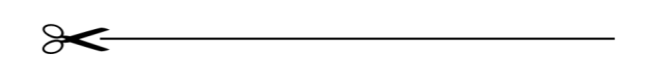                                                                              Расписка-уведомление Принято согласие на обработку персональных данных   «_____» ___________ 20____г. Принял ____________        ____________________________                                                          (подпись специалиста)                             (фамилия, инициалы)Приложение № 5к Административному регламентуБлок-схема предоставления муниципальной услуги по выдаче разрешений на захоронение и подзахоронение на гражданских кладбищах муниципального образования    ┌──────────────────────────────────────────────────────────────────┐    │  Прием и регистрация запроса с необходимыми документами          │    │                                                                  │    └──────────────────┬───────────────────────┬───────────────────────┘                       │                       │                       │                       │    ┌──────────────────┴───────────────────────┴───────────────────────┐    │           Рассмотрение запроса и приложенных документов          │    └───────────────────┬──────────────────────┬───────────────────────┘                        │                      │                        │                      │    ┌───────────────────┴───────────┬──────────┴───────────────────────┐    │ Оформление   разрешения   на  │Направление мотивированного отказа│    │ захоронение (перезахоронение) │ в предоставлении  муниципальной  │    │                               │             услуги               │    └──────────────────┬ ───────────┴────────── ───────────────────────┘    ┌──────────────────┴ ──────────────────────────────────────────────┐    │  Выдача разрешения на  захоронение (перезахоронение) умершего в  │    │ могилу (на помещение урны с прахом в могилу) или  разрешения на  │    │ захоронение умершего в родственное место захоронения, на участке │    │   в пределах ограды родственного места захоронения заявителю     │    └──────────────────────────────────────────────────────────────────┘Дополнительная информация по документу:Разработчик – комитет по жилищно-коммунальному хозяйству и транспорту Ленинградской областиКотлярова Алла Андреевна, тел: 400-36-13Ответственный от Комитета экономического развития и инвестиционной деятельности Ленинградской области:Васильева Юлия Васильевна, тел: 400-36-42Дни недели, время работы АдминистрацииДни недели, время работы АдминистрацииДни неделиВремяПонедельник, вторник, среда, четвергс 09.00 до 17.15, перерыв с 12.00 до 13.00ПятницаСуббота, воскресеньес 09.00 до 16.00, перерыв с 12.00 до 13.00ВыходныеДни недели, время работы канцелярии Комитета/АдминистрацииДни недели, время работы канцелярии Комитета/АдминистрацииДни неделиВремяПонедельник, вторник, среда, четвергс 09.00 до 17.15, перерыв с 12.00 до13.00ПятницаСуббота, воскресеньес 09.00 до 16.00, перерыв с 12.00 до 13.00ВыходныеДни недели, время работы администрацииДни недели, время работы администрацииДни неделиВремяПонедельник, вторник, среда, четвергс 09.00 до 17.15, перерыв с 12.00 до 13.00ПятницаСуббота, воскресеньес 09.00 до 16.00, перерыв с 12.00 до 13.00Выходные